Individual Placement Arrangement (IPA) Review Form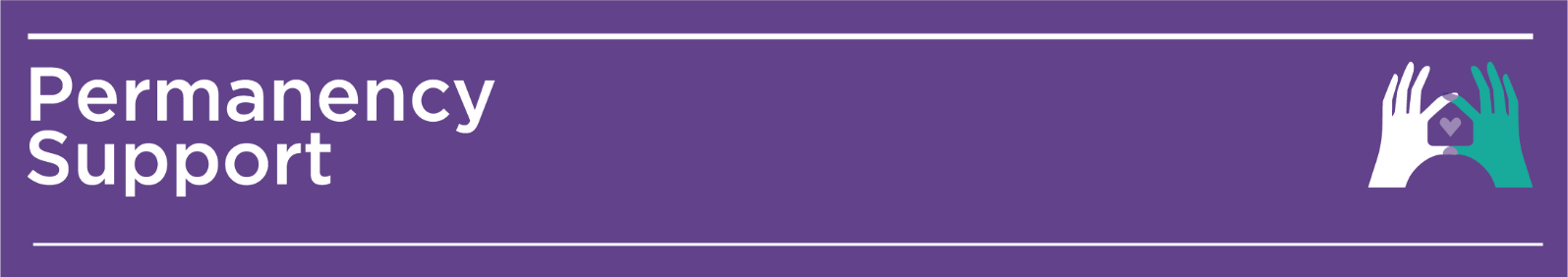 To request approval for the child to remain in the IPA, NGO to complete this form every 3 months.ApprovalTo be completed by DCJ Child/young person’s detailsChild/young person’s detailsChild/young person’s detailsChild/young person’s detailsChild/young person’s detailsChild/young person’s detailsNameDOB/Age  /       yoChildStory #Child/young person’s packagingChild/young person’s packagingChild/young person’s packagingChild/young person’s packagingChild/young person’s packagingChild/young person’s packagingChild/young person’s packagingChild/young person’s packagingCase plan goal packageBaseline packageChild needs packageSpecialist package Cultural plan CALD 15+ years old reconnect Leaving care 15+ years old reconnect Leaving care 15+ years old reconnect Leaving care 4+ sibling placement option Legal adoption 4+ sibling placement option Legal adoption 4+ sibling placement option Legal adoptionDCJ & NGO detailsDCJ & NGO detailsName of case managing NGOKey contact (name and details) from case managing NGODCJ CFDU / CAUDCJ District / ITC LocationInitial Approval Information (Form A)Initial Approval Information (Form A)Initial Approval Information (Form A)Initial Approval Information (Form A)Commencement dateChoose dateName of agency providing direct care to the child (Form A)Projected daily accommodation costs (Form A)$     Projected daily staff costs (Form A)$     Projected daily other costs (Form A)$     Total projected daily cost (Form A)$     Was EDD approval given for the IPA?  Yes   NoDate of EDD approvalAre there changes to projected daily costs? If yes, provide details below in the ‘Update to budget and Funding Schedule’.  Yes   NoDirect care updateDirect care updateDirect care updateDirect care updateHas the agency providing direct care to the child changed since completing Form A?  Yes   No  Yes   No  Yes   NoIf ‘Yes’, please answer the questions belowIf ‘Yes’, please answer the questions belowIf ‘Yes’, please answer the questions belowIf ‘Yes’, please answer the questions belowName of agency providing direct care to the childIs this agency an interstate provider? (not accredited within NSW)  Yes   NoIs this agency accredited by the OCG to provide residential OOHC?  Yes   NoDoes DCJ have a service agreement with this agency?     If yes, please attach the service agreement.  Yes   NoIs this agency using a sub-contracting arrangement with another agency to provide direct care to the child?  Yes   NoName of subcontracting agencyIs this agency using a sub-contracting arrangement with another agency to provide direct care to the child?  Yes   NoIs the subcontracting agency accredited by the OCG to provide residential OOHC?  Yes   NoWhat is the staffing ratio within the arrangement?(staff:child) e.g. 1:1, 2:1 Brief rationale for staffing ratioStaff ratio for direct care arrangements If the accredited agency is providing less than 50% of rostered hours during a 7 day period, the arrangement is an ACA. If they are providing more than 50%, the arrangement is an IPA.Accredited agency    %Non-accredited agency    %Accredited agency    %Non-accredited agency    %Accredited agency    %Non-accredited agency    %Staff ratio for direct care arrangements If the accredited agency is providing less than 50% of rostered hours during a 7 day period, the arrangement is an ACA. If they are providing more than 50%, the arrangement is an IPA.Staff roster attached?   Yes   NoStaff roster attached?   Yes   NoStaff roster attached?   Yes   NoAccommodation  updateAccommodation  updateAccommodation  updateAccommodation  updateHas the accommodation of the IPA changed since completing Form A?  Yes   NoDetailsIf ‘Yes’, please answer the questions belowIf ‘Yes’, please answer the questions belowIf ‘Yes’, please answer the questions belowIf ‘Yes’, please answer the questions belowAccommodation typeDetailsName of accommodationAddress of accommodationChild updateChild updateSummarise the child’s current needs and the ways in which the IPA is meeting their needs Describe any changes to the child’s day-to-day functioning. Consider including information about changes to the child’s psychological or emotional wellbeing, criminal, risk-taking, self-harming or challenging behaviour.What supports/services will the case managing agency/ agency providing direct care arrange to ensure the child’s needs are met in the IPA? Casework UpdateCasework UpdateCasework UpdateCasework UpdateCasework UpdateCasework UpdateCasework UpdateCasework UpdateIs there a current case plan? If no, detail steps to ensure case plan is developed within timeframes.  Yes   No  Yes   No  Yes   NoDetailsDetailsHas a Family Group Conference occurred?  Yes   No  Yes   No  Yes   NoDetailsDetailsHas Family Finding occurred? What additional steps have been taken to explore all other placement options?  Yes   No  Yes   No  Yes   NoDetailsDetailsProvide details of arrangements for family time with parents, siblings and family/kin.Has an Aboriginal or Cultural consultation occurred about this proposed placement? What are the cultural needs of the child? How are their cultural needs being met whilst in the IPA?  Yes   No  Yes   No  Yes   NoDetailsDetailsIs there a current Behaviour Support Plan? If no, detail steps and timeframes on when the BSP will be developed.  Yes   No  Yes   No  Yes   NoDetailsDetailsAre there staff and step down arrangements in place? Provide outline of step down plan.Are there staff and step down arrangements in place? Provide outline of step down plan.  Yes   No  Yes   NoDetailsDetailsOver the past 3 months, what attempts have been made to locate an alternative placement for the child? List the dates and outcomes.What action will be taken over the next 3 months to locate and/or transition the child or young person into a more preferred placement?Over the next 3 months, how will the IPA be monitored? Include details of formal and informal reviews (minimum weekly) for child and the arrangement.Review typeReview typeReview frequencyReview frequencyOver the next 3 months, how will the IPA be monitored? Include details of formal and informal reviews (minimum weekly) for child and the arrangement.Other review informationOther review informationOther review informationOther review informationUpdate to budget and funding scheduleOnly to be completed if the ‘Projected Daily Costs’ in Form A have changedUpdate to budget and funding scheduleOnly to be completed if the ‘Projected Daily Costs’ in Form A have changedUpdate to budget and funding scheduleOnly to be completed if the ‘Projected Daily Costs’ in Form A have changedUpdate to budget and funding scheduleOnly to be completed if the ‘Projected Daily Costs’ in Form A have changedUpdate to budget and funding scheduleOnly to be completed if the ‘Projected Daily Costs’ in Form A have changedTotal accommodation cost per dayTotal accommodation cost per dayTotal accommodation cost per day$     $     Projected staffing costsMon-Fri $     $     Projected staffing costsSat$     $     Projected staffing costsSun$     $     Projected staffing costsPub Hol$     $     Weekly staff costWeekly staff cost$     $     Total staff cost per day (weekly staff cost / 7 days)Total staff cost per day (weekly staff cost / 7 days)Total staff cost per day (weekly staff cost / 7 days)$     $     Other costs required to maintain the arrangement(itemised)Do not include items covered in the foster care baseline package e.g. food, recreation, dental, transport etc. Please see ‘Overview of Foster Care Baseline Packages’ for further information.$     $     Other costs required to maintain the arrangement(itemised)Do not include items covered in the foster care baseline package e.g. food, recreation, dental, transport etc. Please see ‘Overview of Foster Care Baseline Packages’ for further information.$     $     Other costs required to maintain the arrangement(itemised)Do not include items covered in the foster care baseline package e.g. food, recreation, dental, transport etc. Please see ‘Overview of Foster Care Baseline Packages’ for further information.$     $     Other costs required to maintain the arrangement(itemised)Do not include items covered in the foster care baseline package e.g. food, recreation, dental, transport etc. Please see ‘Overview of Foster Care Baseline Packages’ for further information.Weekly other costsWeekly other costs$     $     Total other costs per day (weekly other cost / 7 days)  Total other costs per day (weekly other cost / 7 days)  Total other costs per day (weekly other cost / 7 days)  $     $     Less: Foster Care baseline package daily rateLess: Foster Care baseline package daily rateLess: Foster Care baseline package daily rateTotal cost per day, over & above the PSP standard package (excluding GST)Total cost per day, over & above the PSP standard package (excluding GST)Total cost per day, over & above the PSP standard package (excluding GST)$     $     Add: GSTAdd: GSTAdd: GST$     $     Less: payments already made by NGO through PSP packages, based on cost/dayLess: payments already made by NGO through PSP packages, based on cost/dayLess: payments already made by NGO through PSP packages, based on cost/day$     Total cost per day funding request (including GST)Total cost per day funding request (including GST)Total cost per day funding request (including GST)$     $     Please ensure the revised cost per day, and total IPA expenditure, remain within the delegation of the Briefing Note’s approving officer.Please ensure the revised cost per day, and total IPA expenditure, remain within the delegation of the Briefing Note’s approving officer.Please ensure the revised cost per day, and total IPA expenditure, remain within the delegation of the Briefing Note’s approving officer.Please ensure the revised cost per day, and total IPA expenditure, remain within the delegation of the Briefing Note’s approving officer.Please ensure the revised cost per day, and total IPA expenditure, remain within the delegation of the Briefing Note’s approving officer.Service provider signatureIn submitting this form, and typing your name, you are acknowledging that the information above is accurate and consistent with your agency records.Service provider signatureIn submitting this form, and typing your name, you are acknowledging that the information above is accurate and consistent with your agency records.Service provider signatureIn submitting this form, and typing your name, you are acknowledging that the information above is accurate and consistent with your agency records.Service provider signatureIn submitting this form, and typing your name, you are acknowledging that the information above is accurate and consistent with your agency records.PositionApprovedNameDateService Provider’s Principal OfficerPositionSupported/ApprovedNameDateCFDU Manager Client ServicesDirector Community Services / Director OperationsExecutive District Director 